Условное Техническое задание на создание обработки по сборке продукции из комплектующих на складе комплектующих.Есть остатки на складе комплектующих: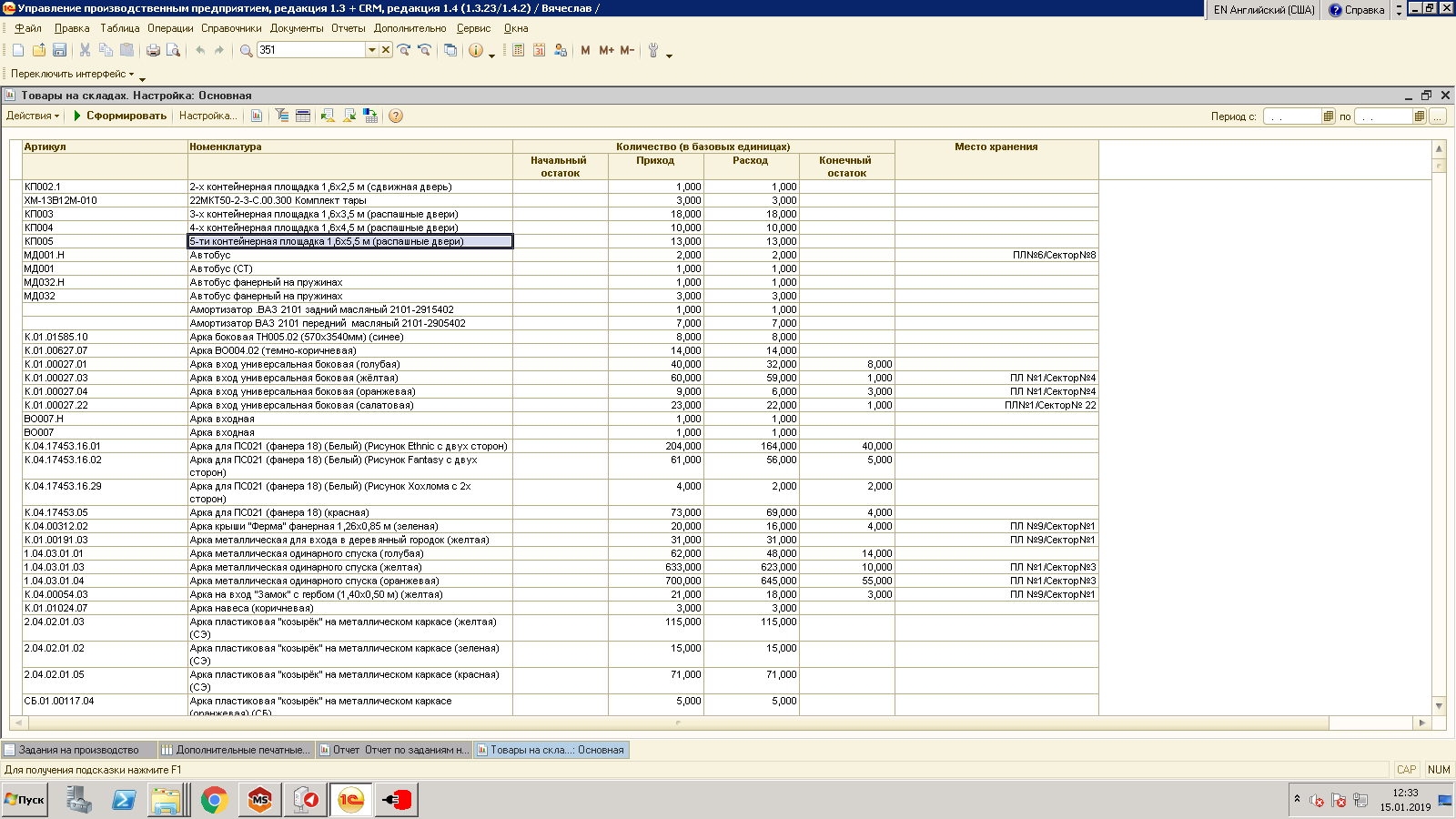 Из положительного количества конечного остатка комплектующих обработкой необходимо собирать продукцию на основании активных утвержденных спецификаций: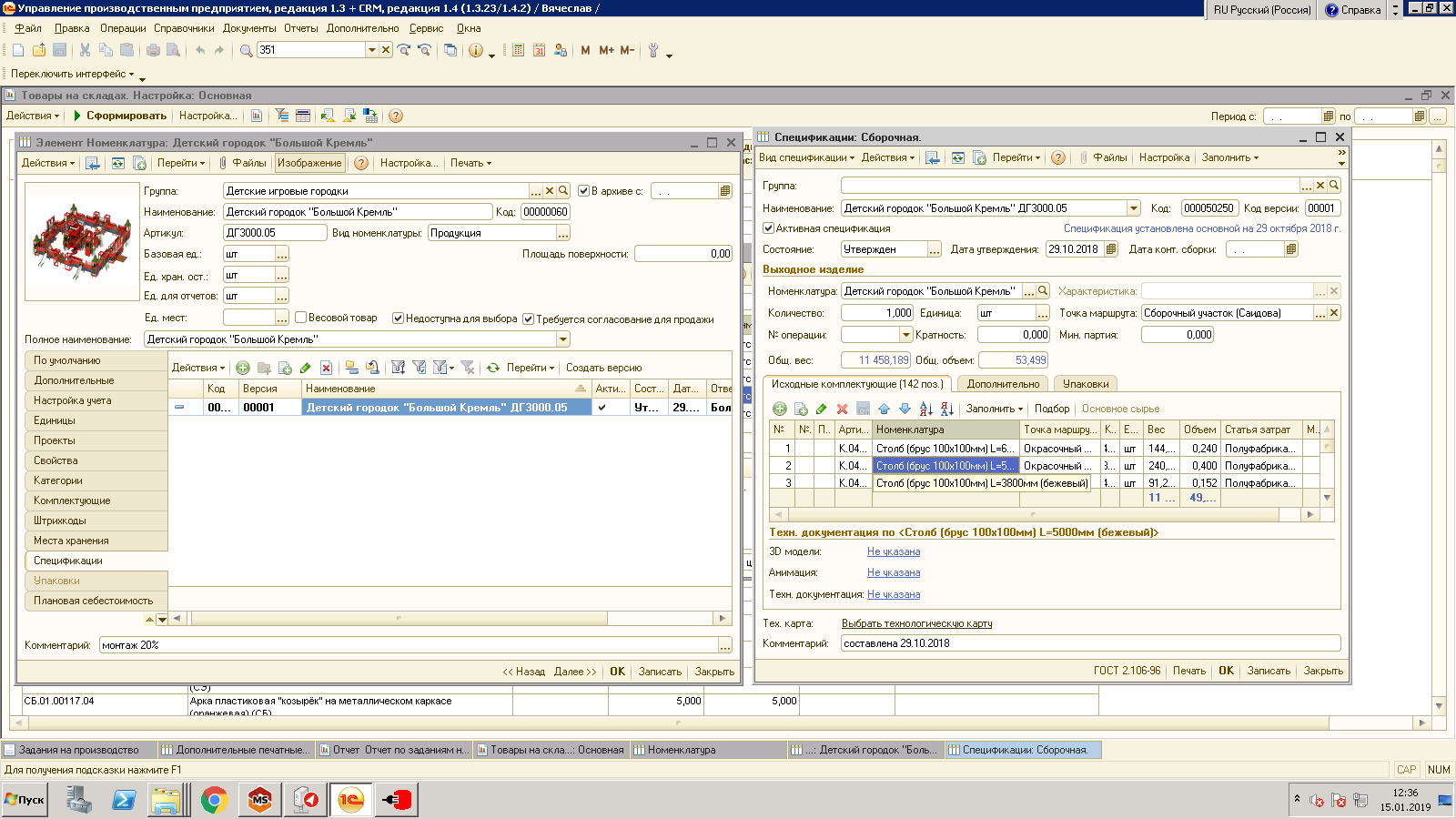 Процент совпадения должен задаваться в обработке отдельным полем, например при задании 50ти процентов, обработка должна собирать городок при наличии 50ти процентов его комплектующих на складе.Результатом обработки должен быть список собранных городков с количеством, а также перечень комплектующих с количеством, необходимых для доукомплектования городков под выбранный процент.